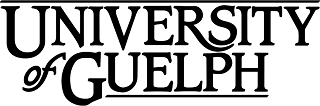 ENVS*3220	Terrestrial ChemistryFall 2018Section(s): C01School of Environmental Sciences Credit Weight: 0.50Version 1.00 - September 04, 2018Course DetailsCalendar DescriptionThis course surveys the behaviour of elements in the Earth's surface environments, encompassing soils and saturated (wetland, lake, river) sediments. The course is focused on understanding the factors that control the chemical processes governing soils and freshwater sediments through the reactions of the elements and molecules that they contain. Students will extend their fundamental understanding of chemistry to the materials of the Earth's upper crust.Pre-Requisite(s):TimetableCHEM*1050, ( 1 of ENVS*1050, ENVS*2060, ENVS*2240)Lectures: MW 12:30-13:20 ROZH 107Seminar: F 15:30-17:20 ALEX 309Final ExamExam time: Friday December 14, 2018 7:00 - 9:00 pm. Location TBDInstructional SupportInstructor(s)Susan Glasauer Email: Telephone: Office:Office Hours:glasauer@uoguelph.ca+1-519-824-4120  x52453ALEX 321M 4:30-5:30Learning ResourcesRecommended Resource(s)Recommended Texts (Textbook)Soil and Water Chemistry, an Integrative Approach, 2ndEdition. Michael E. Essington. CRC Press, 2015.This textbook is available on library reserve.Other recommended reading will be posted on the D2L website for the courseAdditional Resource(s)Field Trips (Other)The field trip will be to the Fletcher Creek Ecological Reserve, approximately 20 km south of Gueph, on September 29. Transportation will be by student vehicles or by rental van. If rental vans are used, students will be required to pay a small amount to cover the cost (estimated to be around $10/person).Learning OutcomesCourse Learning OutcomesBy the end of this course, you should be able to:Understand how biotic and abiotic components of soils and sediments control element chemistry.Select and apply appropriate analytical methods to characterize soil and sediment chemistry.Critically evaluate information pertinent to soil and sediment chemistry presented in scientific, technical and popular formats.Communicate ideas and information pertinent to soil and sediment chemistry and demonstrate accurate use of scientific terminology and notation.Select and apply appropriate quantitative methods to solve problems pertinent to terrestrial chemistry.Understand soil and sediment chemistry in the broader contexts of inorganic chemistry and geochemistry.Apply information that is learned about soil and sediment chemical processes to develop treatment approaches for contaminated soil and sediment.Teaching and Learning ActivitiesLectureTopic(s):LecturesStudents should be prepared to take notes in class by hand. Powerpoint is used on a limited basis only to reinforce select lecture material. Electronic devices (laptops, tablets) may beused in class only with instructor permission.Week 1Topic(s):MESS 1-6;32-37Week 2Topic(s):Scope of Terrestrial Chem.Week 2Sept 11: Element occurrence, species, MESS 6-11 Sept 13: Terrestrial elements, MESS 11-31Week 3Topic(s):Week 3Sept 18: Terrestrial elements, MESS 11-31Sept 20: Minerals in sediments: 1°, 2°, Bohn 4; MESS 55-65Week 4Topic(s):Week 4Sept 25: Clays minerals, Bohn4Sept 27: Metal oxides, hydration, pzcWeek 5Topic(s):Week 5Oct 2: Weathering: mineral decay, MESS 129-133 Oct 4: Weathering; organic matter, MESS 155-165Week 6Topic(s):Week 6Oct 11: Evolution of organic matter, MESS 177-187, MESS 226-229Week 7Topic(s):Week 7Oct 16: Water: ideal solvent, MESS 207-221Oct 18: Metal hydrolysis, ionic potential, MESS 221-225Week 8Topic(s):Week 8Oct 23: Carbonic acid (L-B), MESS 226-232Oct 25: Ion speciation, complexes, MESS 232-236; 256-259Week 9Topic(s):Week 9Oct 30- Nov 1: Mineral dissolution & precipitation, MESS 289-298, MESS 303-311; 334-340Week 10Topic(s):Week 10Nov 6:Life without oxygen, SCH 242-270 Nov 8: Redox reactionsWeek 11Topic(s):Week 11Nov 13: Wetlands for remediation, MESS 372-379 Nov 15: Surface reactions, MESS 383-393Week 12Topic(s):Week 12Nov 20: Surface charge density, MESS 394-402Nov 22:Charge models: EDL, MESS 402-408; 408-429Topic(s):Week 13Nov 27: Acid soils, MESS 537; 541-557 Nov 29: Mine wasteSeminarWeek 1Topic(s):Week 2Topic(s):Week 3Topic(s):Week 4Topic(s):Week 5Topic(s):Week 6Topic(s):Week 7Topic(s):Week 8Topic(s):Week 9Topic(s):Week 10 Topic(s):Week 11 Topic(s):Week 12 Topic(s):Week 13 Topic(s):Intro, Unit exercise Back of the envelopeASSIGN 1 Minerals, Bowen Field trip – Fletcher Creek Mineral IDOrganic acids, L-B ASSIGN 2 Ionic strength & activity MIDTERMAssessing mineral reactions ASSIGN 3 Redox exercise Design a wetlandAdsorption models ASSIGN 4 TBAAssessmentsMarking Schemes & DistributionsAssessment DetailsASSIGN 1 (8%)Due: Sept 22ASSIGN 2 (8%)Due: Oct 13ASSIGN 3 (8%)Due: Nov 10ASSIGN 4 (8%)Due: Dec 1Field Trip (0%)Date: Sept 29Midterm (28%)Date: Oct 27Final Exam (40%) Date: TBACourse StatementsGrading PoliciesAssignments will be submitted during the seminar period as shown in the course schedule. The midterm will take place during the seminar period on Oct. 27.Policy on Late AssignmentsMaking up a missed exam or assignment requires a doctor's note or equivalent. Late assignments will be penalized at a rate of 20% markdown per day after the due date.Copies of Out of Class AssignmentsKeep paper and/or other reliable electronic back-up copies of all out-of-class assignments: you may be asked to resubmit work at any time.Group WorkGroup work will be allowed only where explicitly assigned by the instructor.University StatementsEmail CommunicationAs per university regulations, all students are required to check their e-mail account regularly: e- mail is the official route of communication between the University and its students.When You Cannot Meet a Course RequirementWhen you find yourself unable to meet an in-course requirement because of illness or compassionate reasons please advise the course instructor (or designated person, such as a teaching assistant) in writing, with your name, id#, and e-mail contact. The regulations and procedures for Academic Consideration are detailed in the Undergraduate Calendar.Drop DateCourses that are one semester long must be dropped by the end of the fortieth class day; two- semester courses must be dropped by the last day of the add period in the second semester. The regulations and procedures for Dropping Courses are available in the Undergraduate Calendar.Copies of Out-of-class AssignmentsKeep paper and/or other reliable back-up copies of all out-of-class assignments: you may be asked to resubmit work at any time.AccessibilityThe University promotes the full participation of students who experience disabilities in their academic programs. To that end, the provision of academic accommodation is a shared responsibility between the University and the student.When accommodations are needed, the student is required to first register with Student Accessibility Services (SAS). Documentation to substantiate the existence of a disability is required, however, interim accommodations may be possible while that process is underway.Accommodations are available for both permanent and temporary disabilities. It should be noted that common illnesses such as a cold or the flu do not constitute a disability.Use of the SAS Exam Centre requires students to book their exams at least 7 days in advance, and not later than the 40th Class Day.More information: www.uoguelph.ca/sasAcademic MisconductThe University of Guelph is committed to upholding the highest standards of academic integrity and it is the responsibility of all members of the University community – faculty, staff, and students – to be aware of what constitutes academic misconduct and to do as much as possible to prevent academic offences from occurring. University of Guelph students have the responsibility of abiding by the University's policy on academic misconduct regardless of their location of study; faculty, staff and students have the responsibility of supporting an environment that discourages misconduct. Students need to remain aware that instructors have access to and the right to use electronic and other means of detection.Please note: Whether or not a student intended to commit academic misconduct is not relevant for a finding of guilt. Hurried or careless submission of assignments does not excuse students from responsibility for verifying the academic integrity of their work before submitting it.Students who are in any doubt as to whether an action on their part could be construed as an academic offence should consult with a faculty member or faculty advisor.The Academic Misconduct Policy is detailed in the Undergraduate Calendar.Recording of MaterialsPresentations which are made in relation to course work—including lectures—cannot be recorded or copied without the permission of the presenter, whether the instructor, a classmate or guest lecturer. Material recorded with permission is restricted to use for that course unless further permission is granted.ResourcesThe Academic Calendars are the source of information about the University of Guelph’s procedures, policies and regulations which apply to undergraduate, graduate and diploma programs.NameScheme A (%)ASSIGN 18ASSIGN 28NameScheme A (%)ASSIGN 38ASSIGN 48Field Trip0Midterm28Final Exam40Total100